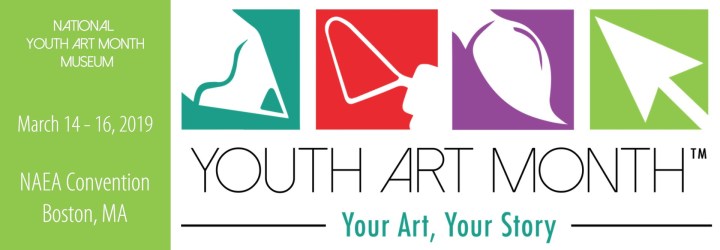 WHAT:  	5th Annual Youth Art Month State Wide Student Art ExhibitWHERE:  	Montana State Capital, Helena, MTWHEN:  	Month of MARCHFor more information contact:Victor DanielMAEA Youth Art Month Chair, 2019Helena High School1300 Billings AveHelena, MT 59601From NAEA:Youth Art Month is a celebration of the visual arts!The Council for Art Education (CFAE) administers Youth Art Month. Youth Art Month encourages support for quality school art programs, and promotes art material safety. The Council for Art Education (CFAE) administers the program at the national level. The program provides a medium for recognizing skills developed through visual arts experiences unlike any other curriculum subjects, including:Problem solvingCreativityObservationCommunicationArt shows, special exhibits, fundraisers, and school and community activities take place annually, traditionally during March, to celebrate visual art education for grades K – 12.TIMELINE:		Now 			Start collecting the best of the best of your students’ works of art, K-12Each teacher can send two to three 2-D pieces, pending scale & responseWorks must be mounted/matted and hang able (hot glue and string works great)We use Command strips on marble to hang, so works can’t be too heavyNO FRAMES unless YOU provide the easel3-D works are encouraged, number is not as limited but please think of media when shippingFebruary 4th, 2019	Letter of support from the Governor will be posted on the MAEA websitePlease download, print, post and use to support your programs and local showsFebruary 8th, 2019	Physically mail or deliver works to Helena High School, Helena, MTVictor Daniel, MAEA Youth Art Month ChairC/O Helena High School1300 Billings AveHelena, MT 59601Send appropriate postage to return your work in April OR pick it up at MAIUse the excel template on the MAEA website to send label information to: vdaniel@helenaschools.org  February 27th, 2019	Work gets installed in Helena at the State Capital with printed labelsPedestals are borrowed from the Holter Museum in Helena for 3-D work(huge thank you)March 1st – 29th  	Youth Art Month Student Exhibit on public display at the Capital 	Document any local Youth Art Month activity in your community and share it for the Chair report April 3rd, 2019	Show comes down and letters for all student participants are collected from the Governor’s officeApril 8th, 2019	Work is returned to participating schools with the letters of appreciation from the Governor with your provided prepaid postage OR delivered to MAI (Dates TBD)This event is made possible by the Holter Museum of Art, Helena Public Schools, and YOU!!!   Thank you for your hard work and dedication to keep the visual arts alive in our schools.